                                                     Araraquara, Agosto de 2015.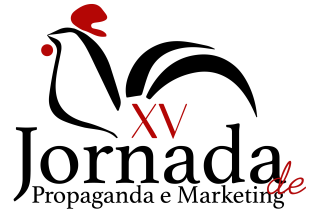 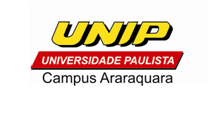 Ilmo. Sr.Elias ChediekPresidente da Câmera dos VereadoresAraraquara/spA Unip – Universidade Paulista / Campus de Araraquara realizará entre os dias 19 a 23 de Outubro de 2015 a 15ª Jornada de Propaganda & Marketing, com palestras, debates, workshop de fotografia, feira de negócios, mostra de curtas, além da 11ª Edição do Show de Talentos com inúmeras apresentações artísticas e culturais de alunos dos diversos cursos da Unip. A Jornada trás ainda o 9º Concurso Garoto / Garota Unip e o Concurso PIRA NOS , com produções de curta metragem dos próprios alunos do curso.Dentro da programação do evento, estaremos comemorando os 15 anos do curso de Propaganda e Marketing, ocasião esta, que receberemos a palestra de Luiza Helena Trajano – presidente do Magazine Luiza, ao qual gostaríamos de registrar nossas demandas, sendo:Estender o convite à Vossa Excelência – representando a Câmera de Vereadores;Outorgar o Diploma de Reconhecimento Público pelos 15 anos do Curso de Propaganda e Marketing, que destinam-se às empresas, órgãos, entidades e outros, que tenham se destacado pela prestação de serviço em prol da comunidade, em suas respectivas áreas de atuação e que estejam em atividade no Município há pelo menos 05 (cinco) anos.Outorgar o Título de Cidadão Araraquarense à Presidente do Magazine Luiza, por ter a cidade de Araraquara, uma das primeiras lojas do Grupo em 1985, completando 30 anos no comércio varejista.O evento tem o apoio da Prefeitura Municipal de Araraquara, APP - Associação dos Profissionais de Propaganda, SENAC, SESC, Site Dezk, Revista Leiatur, Revista Kappa, Revista A Cidade, Unidoor, Jornal Tribuna Araraquara, Jornal O Imparcial, Jornal A Cidade, Rádios Morada e Cultura AM/FM, Programa Rauer, TV Cultura Paulista, Radio Jovem Pan e EPTV, além das agências de publicidade da cidade e região.Certos de poder contar com vossa ajuda, aproveitamos para estender elevada estima e consideração.	                                                  
 Profº. Carlos Aiello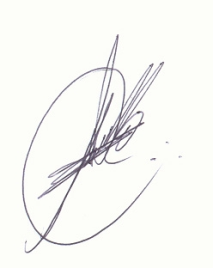 Coordenador de Propaganda e MarketingFone: 16 - 9766-6023aiello.mkt@gmail.comSociedade Unificada Paulista de Ensino Renovado Objetivo SuperoCNPJ: 06. 099. 229/0063-04   -   Inscrição IsentaAv. Alberto Benassi, 200 - Parque das Laranjeiras - CEP: 14804-300 - Araraquara-SP